CELEBRACIÓN COMUNITARIAVALORES CONGREGACIONALES: “EL TRABAJO”AMBIENTACIÓN: Se sugiere colocar en un lugar visible unos símbolos: La Alforja del Padre Juan, el escudo que simboliza la misión de la Madre Rafols y algún otro elemento que refleje la misión de la comunidad (de forma creativa). 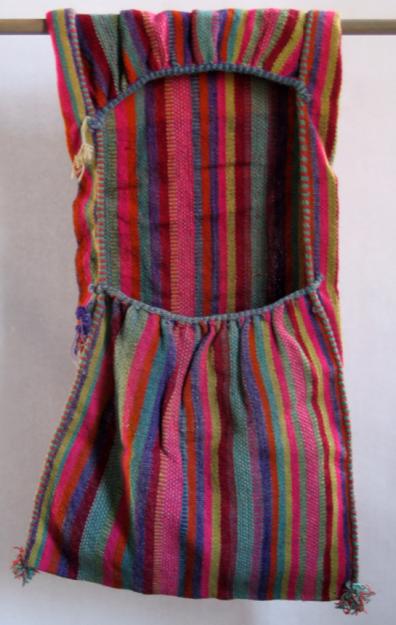 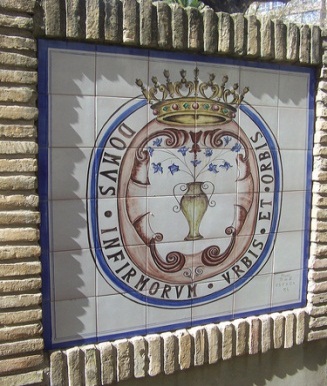 Monición de entrada: El trabajo sea cual sea su forma, aunque fatiga nos enriquece como personas. Es un bien y, hoy, un bien “escaso”. Agradezcamos al Señor la posibilidad que nos da de poder Trabajar y de transformar este trabajo en cauce para hacer presente, a través de él,  el AMOR y la MISERICORDIA entrañable de nuestro Dios, anticipo de lo que viviremos en “los nuevos cielos y nueva tierra” que esperamos, pero que ya empezamos a construir aquí con nuestro TRABAJO hecho servicio de Amor a los hermanos. Iniciamos nuestra celebración cantando: Canto: SI TE SIRVO TOMAME:Cada mañana por los caminosBuscando obreros pasa el SeñorPara que cuiden de tus viñedosQue son los pueblos que el redimióSi te sirvo, tómame que mi voz lleve tu paz:Que mi vida sea el pregónDe tu amor y mi amistadTu necesitas mis pies y manos,Tu necesitas mi corazónPara llevar tu luz a los hombres Que van a tientas buscando a DiosSeñor, tu sabes que yo soy débil Que mi torpeza me impide hablarMas tu presencia y tu palabra Serán mi fuerza para cantar. Reflexión bíblica: Mt 20, 1-16 (para este momento se puede poner música suave de fondo, se da unos 15 minutos para meditar) y luego cantamos:	Canción: HORA DE LA TARDEHora de la tarde, fin de las labores.
Amo de las viñas,
paga los trabajos de tus viñadores.
Al romper el día, nos apalabraste.
Cuidamos tu viña del alba a la tarde.
Ahora que nos pagas, nos lo das de balde,
que a jornal de gloria no hay trabajo grande.
Das al vespertino lo que al mañanero.
Son tuyas las horas y tuyo el viñedo.
A lo que sembramos dale crecimiento.
Tú que eres la viña, cuida los sarmientos.La Voz Congregacional: El Valor del Trabajo desde el Espíritu Congregacional: Se lee en voz altaFERRERO, H. M. L. Canto: ALFARERO DEL HOMBREAlfarero del hombre, mano trabajadora
que, de los hondos limos iniciales,
convocas a los pájaros a la primera aurora,  
al pasto, los primeros animales.

De mañana te busco, hecho de luz concreta,  
de espacio puro y tierra amanecida. 
De mañana te encuentro, Vigor, Origen, Meta
de los profundos ríos de la vida.  

El árbol toma cuerpo, y el agua melodía;  
tus manos son recientes en la rosa;  
se espesa la abundancia del mundo a mediodía,  
y estás de corazón en cada cosa.  

No hay brisa, si no alientas, monte, si no estás dentro,  
ni soledad en que no te hagas fuerte.
Todo es presencia y gracia. Vivir es este encuentro:  
tú, por la luz, el hombre, por la muerte.  

¡Que se acabe el pecado! ¡Mira, que es desdecirte 
dejar tanta hermosura en tanta guerra!
Que el hombre no te obligue, Señor, a arrepentirte
de haberle dado un día las llaves de la tierra.Herencia Congregacional: Pág. 415 - 2° párrafo Reflexión personal con música de fondo y en silencio responde las siguientes preguntas para esto te puede ayudar el escribirlos.¿Trabajas por buscar y conseguir la fraternidad en la comunidad?¿En que gestos lo demuestras?¿Cómo unes contemplación y acción?Trabajo: Vivencia concreta del Carisma: Pág. 417 - 1° párrafo Se sugiere leer de forma pausada, en silencio reflexionando y saboreando cada una de las palabras.  Debe durar unos 15 minutos.Luego el canto: TU IDEAL FUE EL AMORTu ideal fue el amorLa oración tu secretoLa humildad tu riqueza La pobreza tu donTu ideal fue el amor Hasta dar la vidaHacer todo con ternuraCon el mayor amorMaría RafolsTus hijas te cantan hoyLlevan cariño en su cantoY alegre el corazón Eres tú la raíz de este gran árbolEres fruto maduro, el tallo y la florEres tú la ternura, la fuerza que animaA seguir caminando, dando la vida.Tú supiste escuchar la voz del que sufreLos mas pobres y humildes tu herencia serán.Tú siempre serás la hermana madre Que marque caminos, anuncio de paz.Monición Final: Nuestra Iglesia acoge con cariño a todas las trabajadoras y trabajadores de nuestra tierra y les anima, como Jesús lo hizo con sus amigos y su pueblo, a enaltecer su entrega y compromiso en su trabajo, a saberse hijos de un Padre que no dejará de protegerles y seguir luchando por dignificar su labor. Celebremos juntos al mismo tiempo que encontramos caminos para promover oportunidades para todos, con un salario y condiciones de franca igualdad laboral.Que Cristo obrero, llamado en los evangelios, “hijo del carpintero” nos bendiga con abundantes gracias divinas por nuestro Señor Jesucristo. Amén.Leemos juntas: ORACIÓN DEL TRABAJOPadre Celestial, al entrar en mi lugar de trabajo, deseo invocar Tu Presencia, para darte gracias por este nuevo día.Te pido Tu paz, Tu gracia, Tu misericordia para esta misión.Te pido que bendigas todo lo que se hable, piense, decida y haga dentro de estas paredes.Bendice mis proyectos, ideas y todo lo que realice, para que aún mis más pequeños logros sean testimonio de tu gloria.Bendice, Señor, a mis compañeros y a todas las personas que este día se relacionen conmigo.Renueva mis fuerzas para hacer mi trabajo de la mejor forma posible.En este día te pido, Señor, un corazón generoso para atender con amabilidad a todas las personas y no ser indiferente a sus necesidades. Ojos para descubrir lo mejor en los que me rodean.Una boca que sonría con frecuencia, que diga frases optimistas y que enmudezca para los rumores y palabras ofensivas.Dos manos que trabajen honradamente y con entusiasmo, para satisfacer las necesidades de mi familia y mías.Mente abierta a todas las ideas, para pensar bien de los demás y entender sin prejuicios a los que piensen distinto a mí.Especialmente, Señor, dame una fe profunda para creer en Tu palabra  y una voluntad decidida para actuar correctamente y hacer el bien.Señor, cuando esté confundida guíame,Cuando me sienta débil, fortaléceme,Cuando esté cansada lléname con la luz del Espíritu Santo.Te pido que en este día el trabajo que haga y la manera cómo lo haga,Esté de acuerdo con Tu palabra y Tus mandamientos.Y te pido, Señor, que cuando termine mi trabajo de hoy, me conduzcas con seguridad hasta mi destino.Señor, te agradezco por todo lo que has hecho en mi vida, lo que haces y loQue harás,  te doy las gracias por los dones con que me bendecirás el día de hoy.Ayúdame a usarlos con responsabilidad en Tu honor.Amén.Canto final: En el trabajoEn el trabajo de cada día 
corno vivías y amabas tu,
queremos, Madre, servir amando 
viviendo siempre junto a Jesús. (bis) En el silencio de aquella aldea, 
la casa humilde de Nazaret 
se va empapando de tu ternura, 
de tu trabajo, de amor y fe.

Tú te afanas como mi madre 
en mil trabajos que da un hogar. 
Mujer humilde de hermosas manos 
encallecidas de trabajar. 

Dios quiso honrarte como a ninguna, 
con mil encantos enriquecer, 
te hizo humilde, de gracia llena, 
trabajadora te quiso hacer. 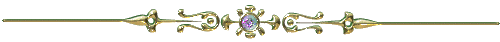 